14.04.2021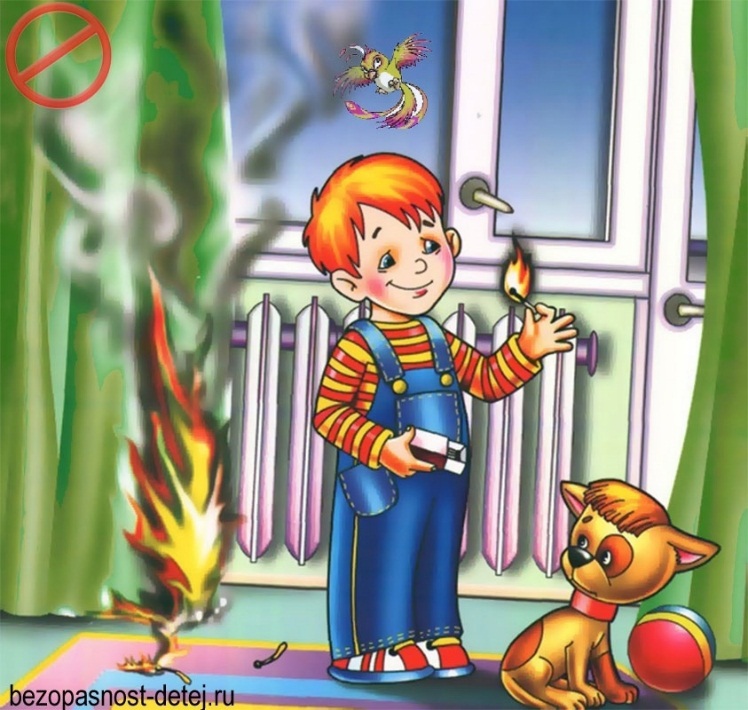 Памятка для родителей «Чтоб не ссориться с огнем»Уважаемые родители!Закрепляйте с детьми правила пожарной безопасности:• Не играть со спичками!• Не включать электроприборы, если взрослых нет дома!• Не открывать дверцу печки!• Нельзя бросать в огонь пустые баночки и флаконы от бытовых химических веществ, особенно аэрозоли!• Не играть с бензином и другими горючими веществами!• Никогда не прятаться при пожаре!• Если в комнате огонь, нужно выбираться из нее на четвереньках и звать взрослых!• При пожаре звонить 01, с мобильного телефона 101, 112 (назвать свой адрес, телефон, фамилию и что горит)!Не играть с огнем! Если, уходя, Вы оставили ваших детей одних в доме, пожалуйста:• отключите все электроприборы;• перекройте газовые краны;• положите спички, зажигалки в недоступные для них места;• попросите соседей присмотреть за детьми;• периодически звоните домой;• запишите и положите возле телефонного аппарата номер службы спасения «01», 101, 112;• объясните ребенку, что если в квартире или доме начнется пожар, ему нужно сразу выйти в коридор (на улицу или балкон) и позвать на помощь соседей.Старший инспектор отделения НДиПРОНДиПР Тосненского района Абдухакова О.А.